TIRAGES DES SERIES AU TEMPS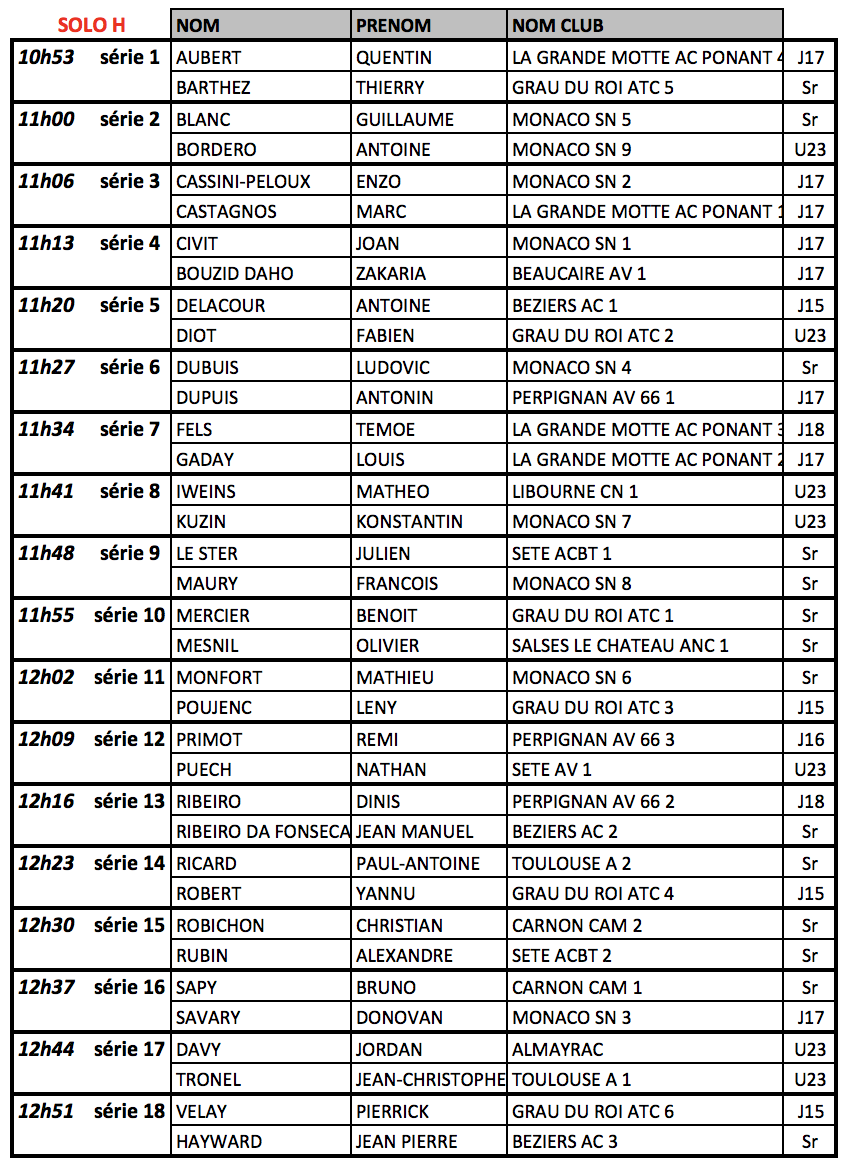 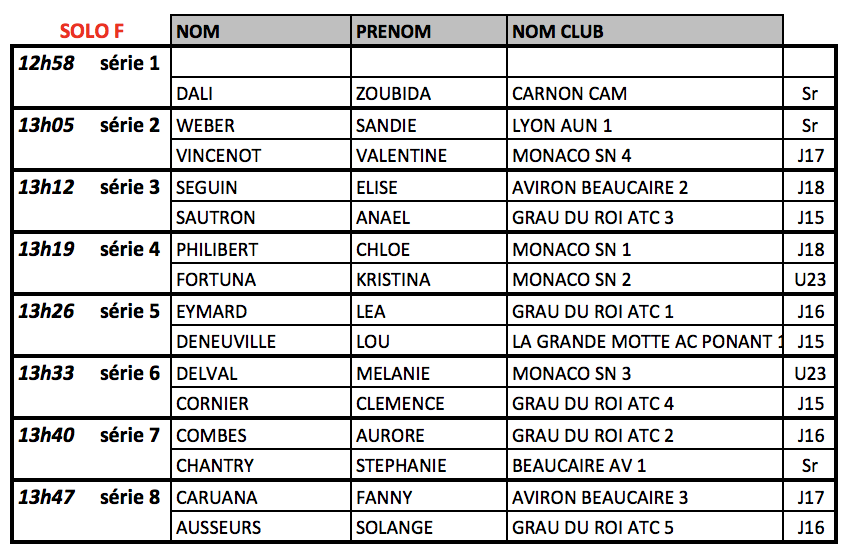 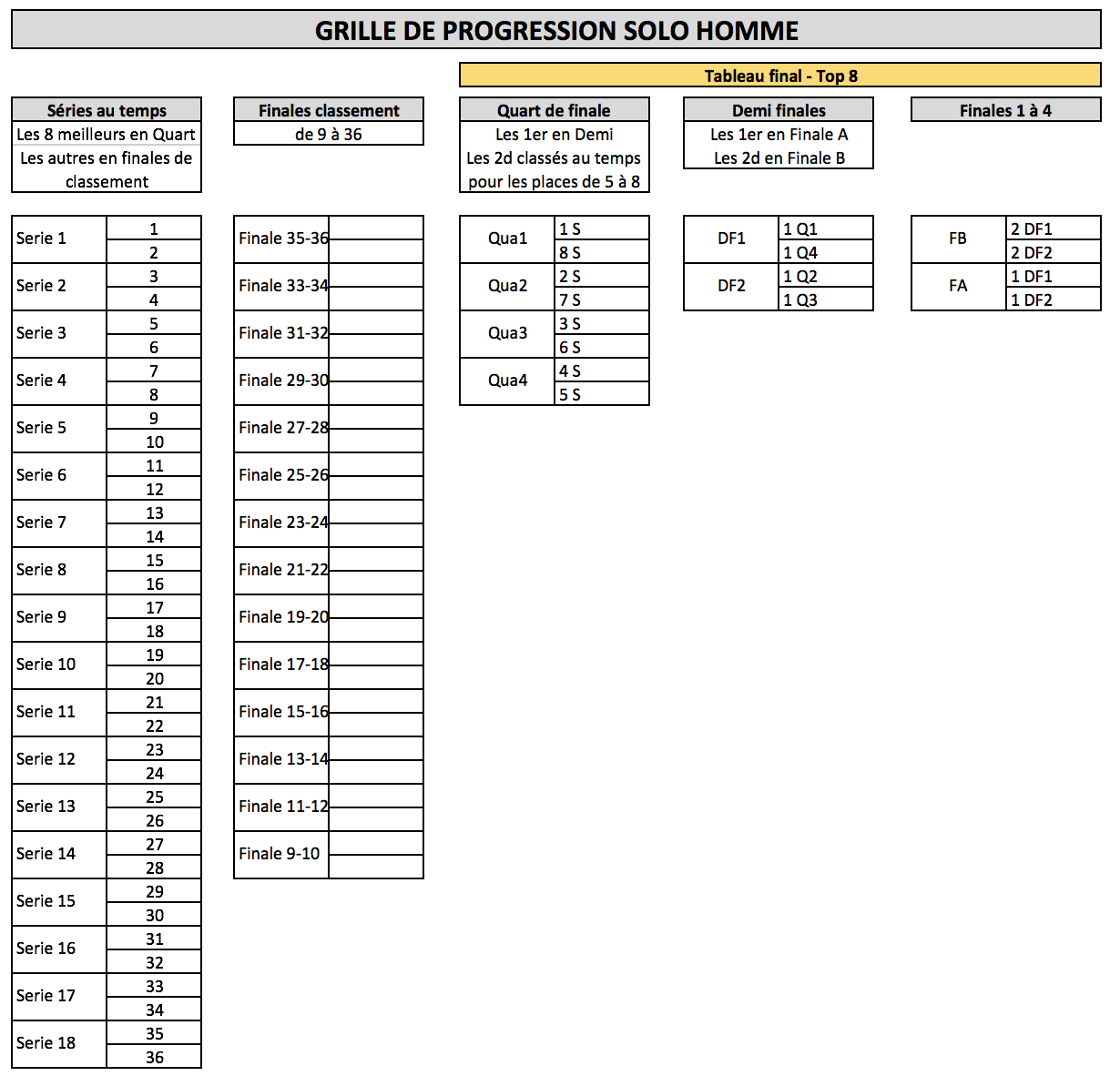 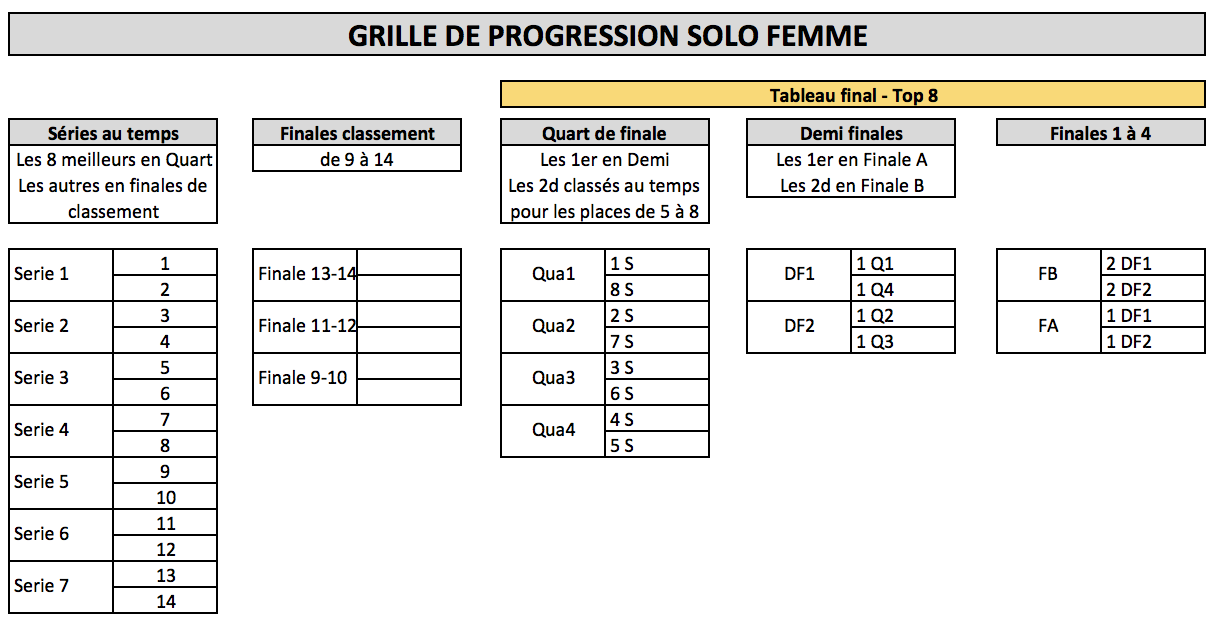 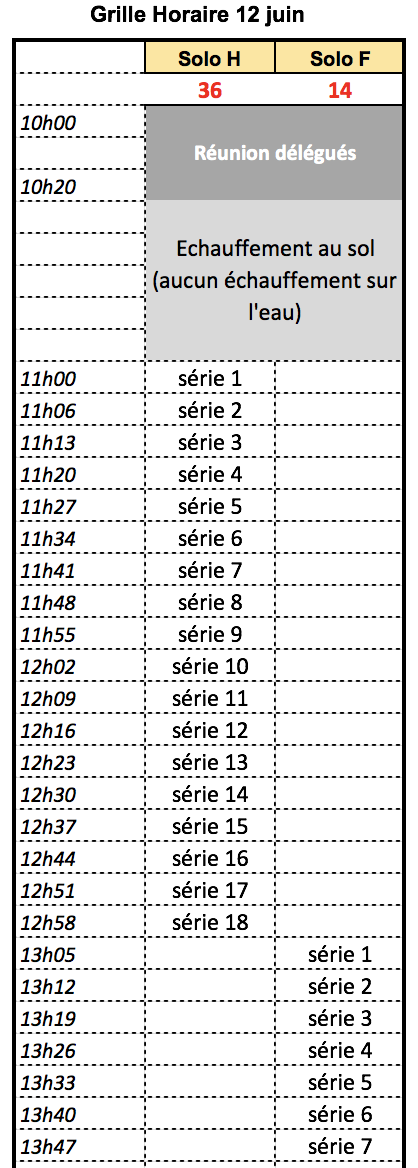 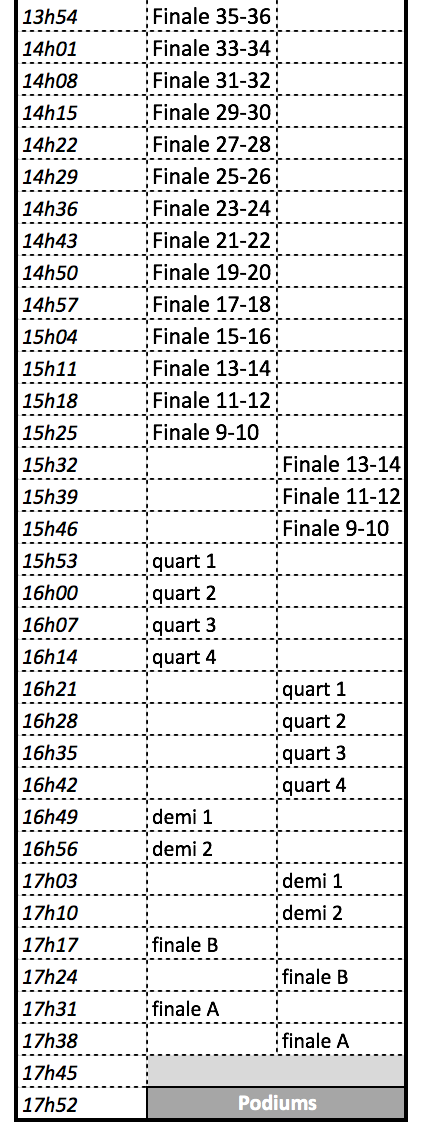 